MINDFULNESS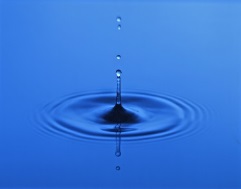 Mindfulness er en teknikk for stressmestring. Teknikken trener sinnet til å være tilstede her og nå, uten å bli så mye styrt av tanker om fortid eller fremtid som vi ofte er. Det kan redusere stress og øke livskvaliteten oggi hjelp til å håndtere smerter, kroniske sykdommer og psykiske plager.På kurset lærer du:om hva mindfulness og hvordan praktisere detsammenhengen mellom tanker, følelser og stressKursholder:	   Odd Magne Bakke, instruktør i                   mindfulness basert stressmestringSted:	         Skipper Worse LedaalUndervisning: 8 tirsdager, oppstart 16.10.18Tid:	         18.00-19.30Kursavgift:	   2000.-Påmelding og informasjon:Telefon:      51 56 43 30 / 900 68 451E-post:     kursavdelingen@skipper-worse.no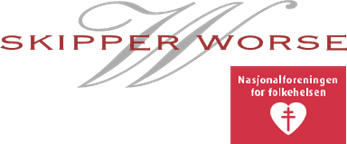 